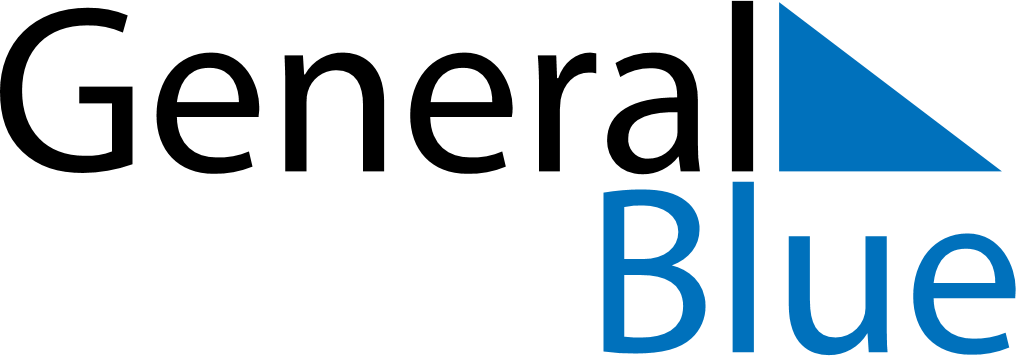 June 1962June 1962June 1962June 1962June 1962SundayMondayTuesdayWednesdayThursdayFridaySaturday123456789101112131415161718192021222324252627282930